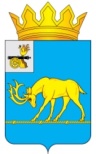 МУНИЦИПАЛЬНОЕ ОБРАЗОВАНИЕ «ТЕМКИНСКИЙ РАЙОН» СМОЛЕНСКОЙ ОБЛАСТИТЕМКИНСКИЙ РАЙОННЫЙ СОВЕТ ДЕПУТАТОВР Е Ш Е Н И Еот 23 декабря 2022 года                                                                                          № 107О принятии к рассмотрению протеста прокуратуры Темкинского района Смоленской областиВ соответствии с Федеральным законом от 6 октября 2003 года № 131-ФЗ «Об общих принципах организации местного самоуправления в Российской Федерации», Уставом муниципального образования «Темкинский район» Смоленской области (новая редакция) (с изменениями), решением постоянной комиссии по законности и правопорядкуТемкинский районный Совет депутатов  р е ш и л:1. Протест прокуратуры Темкинского района Смоленской области                     от 02.12.2022 года № 02-37 на ст. ст. 7, 30 Устава  муниципального образования -Темкинский район Смоленской области, принятого решением Темкинского районного Совета депутатов от 14.02.2006 №8 (в ред. от 30.08.2021 №54) принять к рассмотрению.2. Комиссии по законности и правопорядку разработать проект решения             «О внесении изменений в Устав муниципального образования                       «Темкинский район» Смоленской области» в соответствии с требованиями действующего законодательства.3. Настоящее решение вступает в силу со дня его принятия и подлежит размещению на официальном сайте в информационно-телекоммуникационной сети «Интернет».    4. Контроль за исполнением настоящего решения возложить на постоянную комиссию по законности и правопорядку (председатель А.Ф. Горностаева).Председатель Темкинского         районного  Совета депутатов                                                                  Л.Ю. Терёхина